<NoDocSe>0129/2016</NoDocSe><Date>{12/12/2016}12.12.2016</Date><TitreType>KIRJALLINEN KANNANOTTO</TitreType><TitreRecueil>työjärjestyksen 136 artiklan mukaisesti</TitreRecueil><Titre>Euroopan laajuisen liikenneverkon (TEN-T) tarpeeseen tukea alueellista saavutettavuutta</Titre><Depute>Renaud Muselier (PPE), Inés Ayala Sender (S&D), Iskra Mihaylova (ALDE), Younous Omarjee (GUE/NGL), Keith Taylor (Verts/ALE), Ruža Tomašić (ECR), Elissavet Vozemberg-Vrionidi (PPE), Ivan Jakovčić (ALDE), Fernando Ruas (PPE), István Ujhelyi (S&D), Jill Evans (Verts/ALE), Salvatore Domenico Pogliese (PPE), Deirdre Clune (PPE), Merja Kyllönen (GUE/NGL), Pascal Arimont (PPE), Derek Vaughan (S&D), Jozo Radoš (ALDE), Petras Auštrevičius (ALDE), Juan Fernando López Aguilar (S&D), Milan Zver (PPE)</Depute>Raukeamispäivä: <DateForclusion>{12/03/2017}12.3.2017</DateForclusion>0129/2016Euroopan parlamentin työjärjestyksen 136 mukainen kirjallinen kannanotto Euroopan laajuisen liikenneverkon (TEN-T) tarpeeseen tukea alueellista saavutettavuutta1.	Unionin suuntaviivoista Euroopan laajuisen liikenneverkon kehittämiseksi annetun asetuksen (EU) N:o 1315/2013 4 artiklassa todetaan, että tämän verkon avulla olisi pyrittävä varmistamaan kaikkien alueiden saavutettavuus ja Euroopan alueiden kattaminen tasapainoisella tavalla. Vuodesta 2014 alkaen täytäntöön pannulla asetuksella ei ole onnistuttu pääsemään tähän tavoitteeseen. Verkkojen Eurooppa -välineen liikenteeseen kohdennetuista varoista on varattu 90 prosenttia yksinomaan hankkeisiin, jotka sijaitsevat yhdeksän ensisijaisen käytävän varrella.2.	Syrjäisimmät alueet, syrjäiset alueet ja saarialueet ovat hyötyneet vain vähän Euroopan laajuista liikenneverkkoa (TEN-T) ja Verkkojen Eurooppa -välinettä koskevien asetusten tarjoamista mahdollisuuksista. Niiden ei myöskään ole yhtä helppo kuin keskusalueiden saada Junckerin suunnitelman mukaista rahoitusta, jossa etusija annetaan laajamittaisille hankkeille, jotka tarjoavat nopean investointien tuoton.3.	Tästä syystä komissiota pyydetään kiinnittämään erityistä huomiota siihen, että Euroopan laajuisen liikenneverkon (TEN-T) ja Verkkojen Eurooppa -välineen täytäntöönpano kattaa koko unionin alueen tästä hetkestä ohjelmakauden 2014–2020 loppuun asti alueellisen yhteenkuuluvuuden periaatteen mukaisesti. Verkkojen Eurooppa -välineen ja sen liikennettä koskevan ohjelman hankkeiden tulosten alueellisesta vaikutuksesta vuosina 2014 ja 2015 voitaisiin laatia yksityiskohtainen arvio etukäteen, jotta saadaan objektiivinen perusta uusien suuntaviivojen laadinnalle.4.	Tämä kannanotto ja allekirjoittajien nimet välitetään neuvostolle ja komissiolle.Euroopan parlamentti2014-2019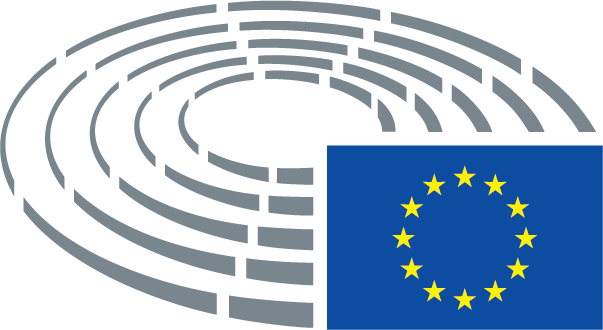 